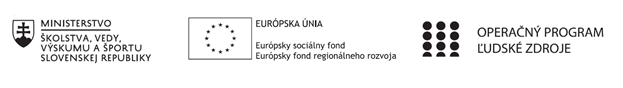 Správa o činnosti pedagogického klubu Príloha:Prezenčná listina zo stretnutia pedagogického klubuPrioritná osVzdelávanieŠpecifický cieľ1.1.1 Zvýšiť inkluzívnosť a rovnaký prístup ku kvalitnému vzdelávaniu a zlepšiť výsledky a kompetencie detí a žiakovPrijímateľSúkromná základná škola, Dneperská 1, KošiceNázov projektuNielen doučovanie ale „daco vecej“Kód projektu  ITMS2014+312011R043Názov pedagogického klubu Pedagogický klub učiteľov 1. stupňaDátum stretnutia  pedagogického klubu27.02.2019Miesto stretnutia  pedagogického klubuPočítačová učebňa, Dneperská 1, KošiceMeno koordinátora pedagogického klubuMgr. Miroslava TarnóciováOdkaz na webové sídlo zverejnenej správywww.dneperska.sk/szsprojekt2019Manažérske zhrnutie: Testovanie 5 zo slovenského jazyka a literatúry. Analýza problémových úloh. Hľadanie príčin chýb pri riešení úloh. Úvaha, ako možno zlepšiť čitateľskú a matematickú gramotnosť žiakov, a tým odstrániť chyby v testovaniach a zároveň zlepšiť ich výsledky. Diskusia. Hlavné body, témy stretnutia, zhrnutie priebehu stretnutia: Hlavné body, témy stretnutia, zhrnutie priebehu stretnutia:Privítanie Výsledky testovaní T5 – 2017/2018 a T5 – 2018/2019Analýza testovaníPorovnávanie s celoslovenským priemerom a priemermi výsledkov za predchádzajúci rok Prehodnotenie častých chýbNávrh na ich predchádzanie Po privítaní členov klubu a hosťa - Dr. Melišovú (manažérku projektu), sme začali s analýzou výsledkov TESTOVANIA 5 za rok 2017 a 2018 a porovnávaním dosiahnutých výsledkov. Celoslovenské testovanie žiakov 5. ročníka Ak si pozrieme priemerný počet bodov školy za dané roky, môžeme pozorovať veľmi mierne odchýlky. Veľmi veľké rozdiely nie sú. V celoslovenskom testovaní žiakov piateho ročníka ZŠ dosiahli naši žiaci za oba porovnávané roky výsledky vždy nad celoslovenský prieme v obidvoch testovaných predmetoch. Dá sa povedať, že tento údaj je pre školu a samotných učiteľov potešujúci.  Ak si však porovnáme roky 2017 a 2018 môžeme vidieť mierne zvýšenie oproti celoslovenskému priemeru. Značný rozdiel a lepšiu úspešnosť v testovaní  2018 môžeme pozorovať v rámci celoslovenského priemeru z predmetu slovenský jazyk a literatúra. Kde to v roku 2017 bola úspešnosť nad celoslovenský priemer len 4, 9 % a v roku 2018 to už bolo 10, 1 %. Testovanie 5 je prevažne zamerané na testovanie vedomosti z 1. stupňa základnej školy. Tomuto testovaniu predchádza príprava na testovanie už vo 4. ročníku základnej školy. Ďalej je príprave na testovanie venovaných  2,5 mesiaca v 5. ročníku.  S členmi klubu sme sa zhodli, že chyby v testovaniach sa značne opakujú. Jednou a základnou chybou je čítanie s porozumením. Žiaci čítajú úlohy nepozorne, neuvažujú nad úlohou, nehľadajú súvislosti alebo úlohu nedočítajú dokonca. S týmto problémom sa stretávame aj počas vyučovania a bežných školských testovaniach aj pri riešení cvičení počas vyučovacích hodín.Chyby, ktoré robia žiaci najčastejšie pri testovaní z matematiky sú: nepozornosť pri odpovediach na otázky (častokrát sa stáva, že žiaci vypočítajú správne príklad, ale označia nesprávnu odpoveď), sčítanie a odčítanie viacciferných čísel, premenná jednotiek, kombinatorika (nevedia nájsť všetky možnosti), logika.Zo slovenského jazyka robia chyby najčastejšie v úlohách: určovanie gramatických kategórii ohybných slovných druhov, spodobovanie a neohybné slovné druhy.S členmi klubu sme sa zhodli, že výsledky testovaní môžu ovplyvňovať viaceré aspekty. V prvom rade je to práca pod stresom, nakoľko sa testujú oba predmety v jeden deň a testovanie je časovo ohraničené, ďalej to môže byť anamnéza žiaka, vedomostné problémy, zloženie triedy. Tieto veci sa však nedajú ovplyvniť. Našou snahou a cieľom  bude aj prostredníctvom tohto projektu, napomôcť  slabším žiakom,  ľahšie zvládať testovanie najmä vďaka možnosti doučovania už od 1. ročníka základnej školy. Samozrejme sa budeme snažiť pre všetkých žiakov vytvoriť vhodné podmienky pre lepšie, rýchlejšie a jednoznačnejšie pochopenie problematiky na 1. stupni základnej školy.Závery a odporúčania:Vzájomná spolupráca učiteľov, odovzdávanie si skúsenosti, postrehov a návrhov pre zlepšenie rozvoja čitateľskej a matematickej gramotnosti.Podieľať sa vo zvýšenej miere na príprave na celoslovenské testovania a to za používania nielen klasických, ale aj alternatívnych metód práce. Využívať nástroje elektronického testovania, spolupracovať s NUCEM, vzájomne si pomáhať pri osvojovaní si nových metód a foriem práce, a to aj pri využívaní IKT.Vypracoval (meno, priezvisko)Mgr. Miroslava TarnóciováDátum27. 02. 2019PodpisSchválil (meno, priezvisko)RNDr. Miriam Melišová-ČugováDátum28.02. 2019Podpis